Technical Support Questionnaire – Western BlotName:   		Institution:   PO/Order Number:   .Catalog #: 	Lot Number:   Antibody Storage Conditions (after product was received):   WB Image Description (please provide label all lanes)ReplicatesNumber of times experiment was performed: 	Were the results the same each time: Sample Information:   Cell Line or Tissue: 	Species: Type of Sample:  (Whole cell lysate, Nuclear Extract, Cytosolic prep, Chromatin extract, Membrane prep, other)Treatment (If applicable please explain expected outcome): Controls: Positive Control: Negative Control: Loading Control (please attach additional images if applicable): Lysate/Sample Preparation:   Date of lysate preparation: Storage Conditions: Type of Lysis buffer used: Protease Inhibitors Included (if applicable): 	Reducing or Non-reducing Conditions: Date Prepared: Sample Buffer used: Reducing agent used (DTT or 2-Mercaptoethanol): If boiled - Temperature (°C):  Time (min): Electrophoresis:Date gel was run: Protein Amount Loaded per lane: Brand of Gel (if pre-case): Gel Percentage:  Buffer System: Membrane Transfer:   Method (Submersion/Semi-dry): Membrane Type (PVDF/Nitrocellulose): Time: 	Voltage: Blocking:Blocking Solution: Time: 	Temperature: Primary Antibody:Dilution: 			Diluent Buffer: Incubation Time: 		Incubation Temperature: Washing Conditions:Wash Solution: Time and Repetitions: Secondary Antibody Manufacturer and Catalog #:  Secondary description: Dilution: 			Diluent Buffer: Incubation Time: 		Incubation Temperature: Detection Method:Detection:  (Chemiluminescence, Fluorescence, Colorimetric)Procedure:  Development Time:  Molecular weight of band(s):   Experimental Concerns and Observations:   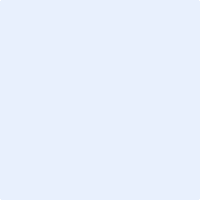 